Dear Pupils, Parents and Guardians, 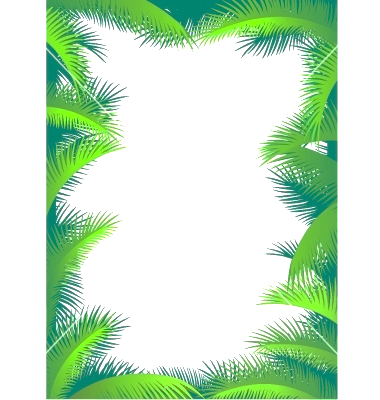 I hope you have all had a lovely half term and are excited about the term ahead! This term, pupils will be transported all the way to South America, into the depths of the rainforest, amongst the indigenous tribes. Hawks class will be looking at a range of non- fiction texts, while also using their imaginations to create stories from within the rainforest. During Mathematics this term, Hawks class will begin by looking at column subtraction before moving on to measurement, focusing on length and perimeter. The class will then move on to multiplication and division before Christmas. Within Science, pupils will be learning about the key features and functions of our digestive systems and teeth, while also analysing and interpreting food chains. Geography this term will delve into the diverse and fascinating world that is the rainforest. Pupils will learn about the rainforests location, climate, species diversity and the amazing features that the ‘lungs of the Earth’ possess. PE will remain on a Monday morning and a Thursday afternoon with myself and Mr Hayes, so full kits will be needed on these days. This term during PE lessons, Hawks class will be focusing on gym and handball, so children with earrings need to remove them prior to PE due to health and safety. A homework grid will be handed out alongside this letter containing a variety of activities to be completed. Tasks can either be handed in weekly or as a whole at the end of the term. If the piece chosen needs to be in written form please record this in the provided homework books. As well as this, opportunities at home for reading with your child are highly recommended along with spelling practice and times table practice for our weekly tests. If you have any queries or questions, please do not hesitate to contact me. I am at the door most days after school or if not please leave a message at the office or a note with your child to give to me. Miss Spellman